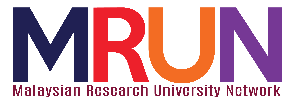 BORANG KEBENARAN MENJADI KETUA/AHLI PROJEK SKIM GERAN PENYELIDIKAN PEGAWAI PENYELIDIK MRUN (MROGS)(Diisi oleh setiap ketua dan ahli projek)DIISI OLEH PEMOHONNAMA: _________________________________________________________________JAWATAN & GRED: __________________STATUS LANTIKAN:   *TETAP/KONTRAK     NAMA FAKULTI/ UNIVERSITI: _______________________TAJUK PROJEK:__________________________________________________________________________________________________________________________________________________UNIVERSITI PENERAJU: _______________________PERANAN DALAM PROJEK:  *KETUA/AHLI PROJEKSEDANG DALAM TEMPOH CUTI BELAJAR:  *YA/TIDAKPERAKUAN PEMOHON	Saya mengesahkan butir-butir di atas adalah benar dan saya akan memberikan komitmen sepenuhnya bagi menjayakan projek ini.	______________________	Tandatangan & Cop Jawatan	Tarikh: ____________SOKONGAN KETUA JABATAN	Saya mengesahkan maklumat di atas adalah benar dan *menyokong / tidak menyokong untuk pemohon terlibat dalam projek di atas.	______________________	Tandatangan & Cop Jawatan	Tarikh: ____________       *Potong yang tidak berkenaan